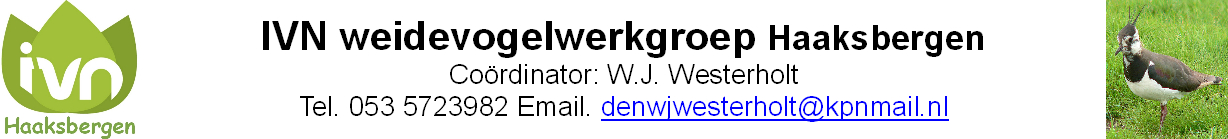 JAARVERSLAG 2021Ondanks de corona pandemie hebben we de werkzaamheden in het veld, met voldoende afstand, goed kunnen uitvoeren.Het was een koud voorjaar en het seizoen kwam veel later op gang, eind juni waren alle broedsels nog niet uit. Hieronder treft u het totaaloverzicht aan van de resultaten van het werk van de IVN weidevogel werkgroep in het voorjaar van 2021               Tussen haakjes geplaatste getallen zijn de resultaten van 2020                                                   Jonge kieviten                                                                 nest veldleeuwerik   Vanaf 2010 hebben we Buurse gesplitst in gebied 1 en gebied 2.Overzicht gebied 1.             Contactpersoon: Henny Molenveld, Oostendorperweg 55/Z, te.l. 053- 5727654Gebied 		: Zoddebeekweg,Zendvelderweg, Munsterdijk, Wennewickweg, Broekdijk  Groot		: ong. 220 ha.Landbouwers	:11	Vrijwilligers	: 4Het resultaat was hier minder dan in 2020, maar ook veel minder predatie.Overzicht gebied 2.Contactpersoon: Wiebo te Beest   Rossinistraat 10, tel. 053 5726111 Gebied 		: Buurserstraat, Hofweg, Kalkdijk, Munsterdijk, Wennewickweg, Ammeloeweg     Groot		: ong. 220 ha.Landbouwers	:10Vrijwilligers	: 5 Hier was het resultaat iets beter, maar het uitkomstpercentage slechter.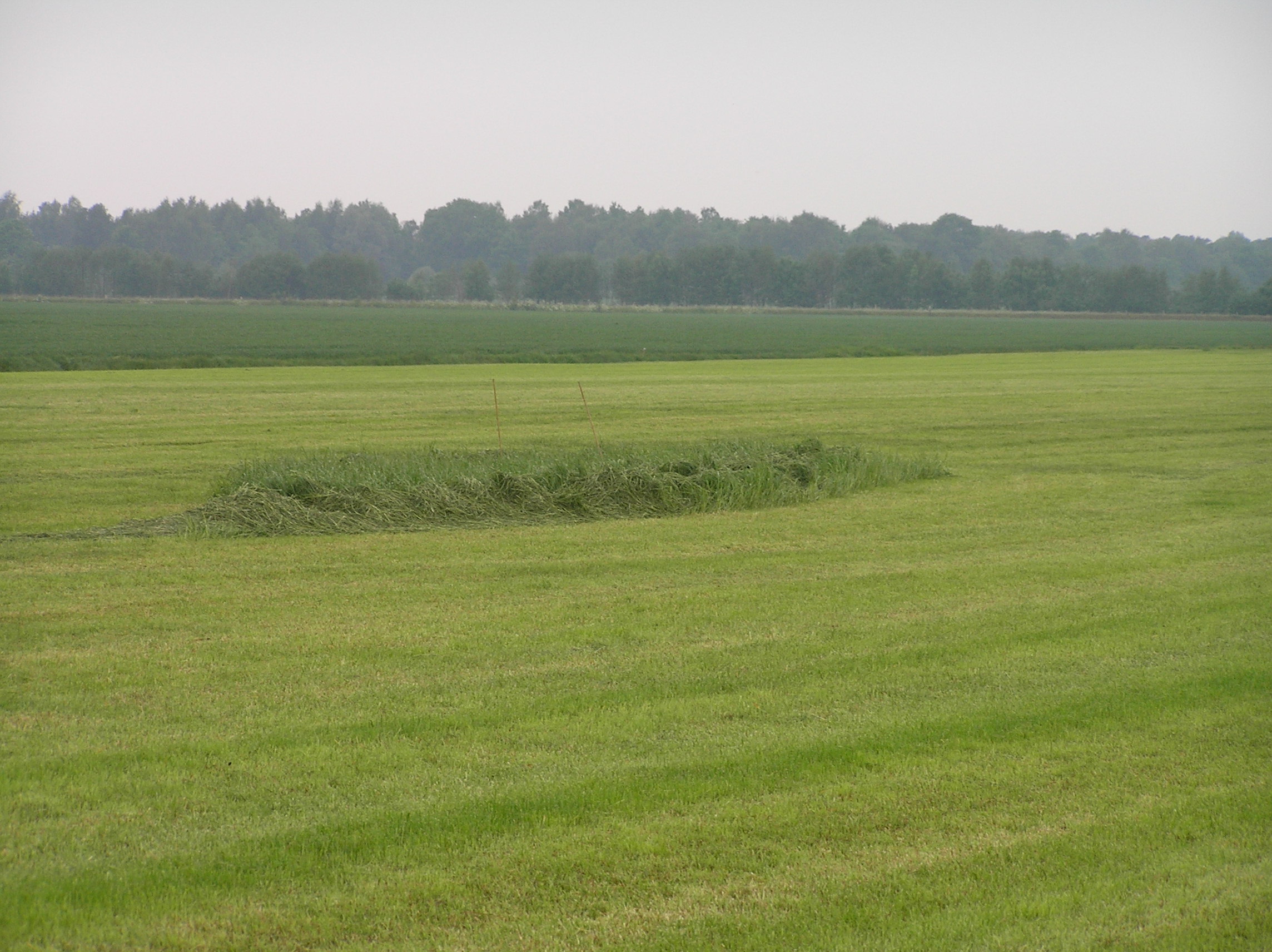 Strook gras laten staan voor het nest van de wulp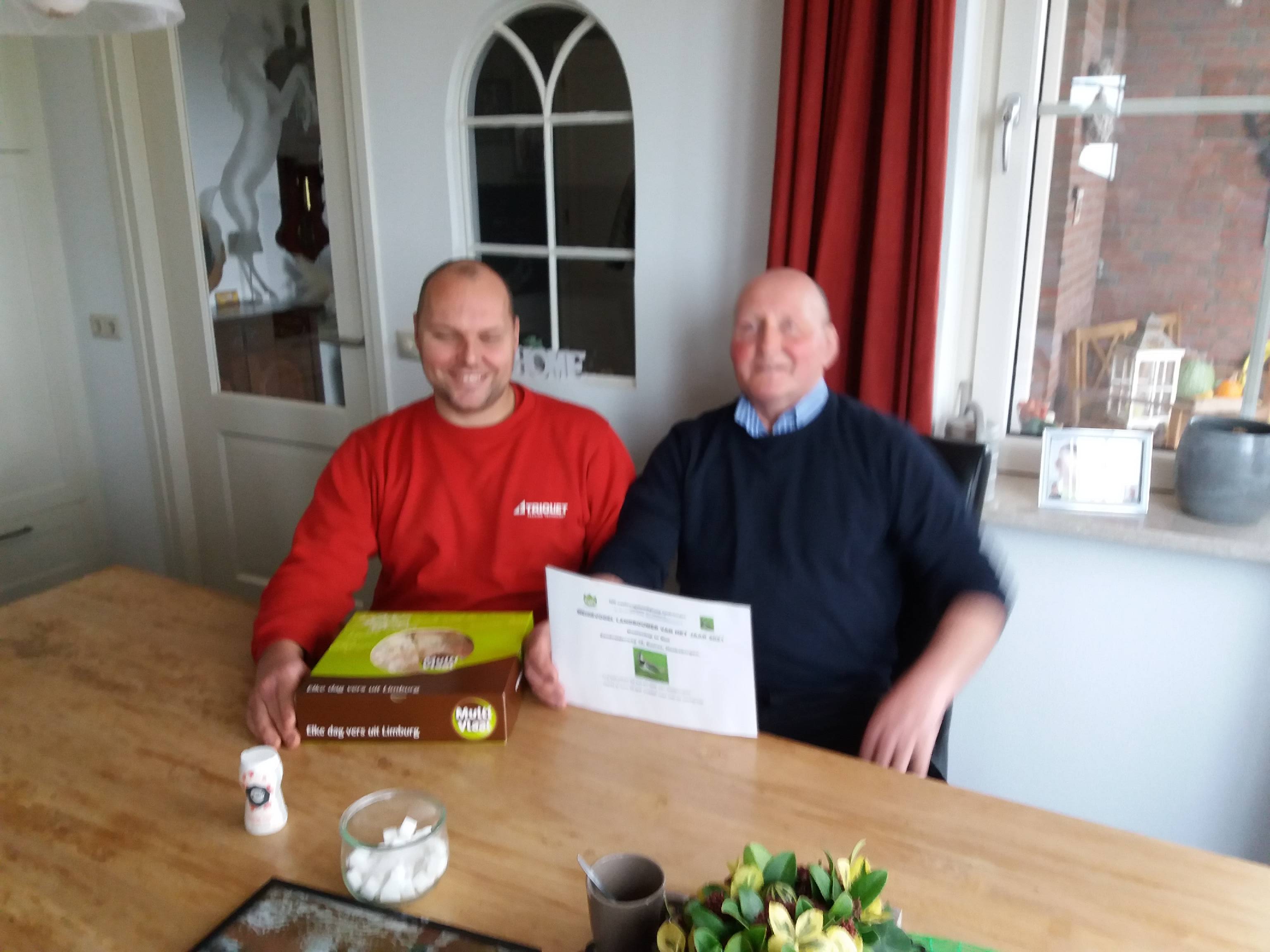 Gerrit en Martijn te Riet met oorkonde en taartWeidevogel landbouwer van het jaar 2021Sinds 2007 benoemen we elk jaar een landbouwer die zich erg verdienstelijk heeft gemaakt voor de weidevogels tot “Weidevogel landbouwer van het jaar”.In 2021 hebben we de maatschap te Riet, Zendvelderweg 16, Buurse  benoemd totWeidevogel landbouwer 2021. Zij werken al 20 jaar samen met de werkgroep, werken ruim, ook in een vroeg stadium, om de nesten heen. Kortom ze zijn erg betrokken bij het wel en wee van de weidevogels.Op 4 november brachten Gerrit Wormgoor en ondergetekende  een bezoek aan de fam. Te Riet.Vorige winnaars:- Fam. Schutten aan de Wennewickweg- Fam. ter Braak aan de Schoolkaterdijk- Fam. Klein Rot aan de Zoddebeekweg- Fam Schutten aan de Wennewickweg- Fam.Laarman aan de Schoolkaterdijk- Fam. A. Damveld aan de Kolenbranderweg– wegens slechte resultaten niet uitgereikt– wegens slechte resultaten niet uitgereikt– Fam. F.G.H.J. Scholten aan de Haaksbergerweg, Buurse– Melkveehouderij Scholten Laakmors, Buurserstraat, Buurse- Maatschap Pardijs – Roekevisch aan de Zendvelderweg, Buurse– wegens slechte resultaten niet uitgereikt– Melkveehouderij Scholten Laakmors, Buurserstraat, Buurse.– Maatschap Scholten, Wennewickweg 1, Buurse– Maatschap te Riet, Zendvelderweg 16, BuurseWij willen u tenslotte bedanken voor uw medewerking het afgelopen jaar en verwachten dat u ook in 2022 uw steun wilt blijven geven.Namens IVN Weidevogel werkgroep: Coördinator  W.J. Westerholt,  Tel. 053-5723982GEBIED1GEBIED 2.TOTAALMedewerkersHenny MolenveldJohan ter HuurneTonnie ten VoordeGerrit WormgoorWiebo te BeestGeurt SlotmanGerrit v.d. LeeWillem Jan WesterholtWilly AbersonTotaal nesten16 (27)20 (17)36 (44)Kievit161834Veldleeuwerik11Wulp11Uitgekomen131124Predatie88Verlaten314Uitkomst-Percentage81% (66 %)55% (76%)67% (70%)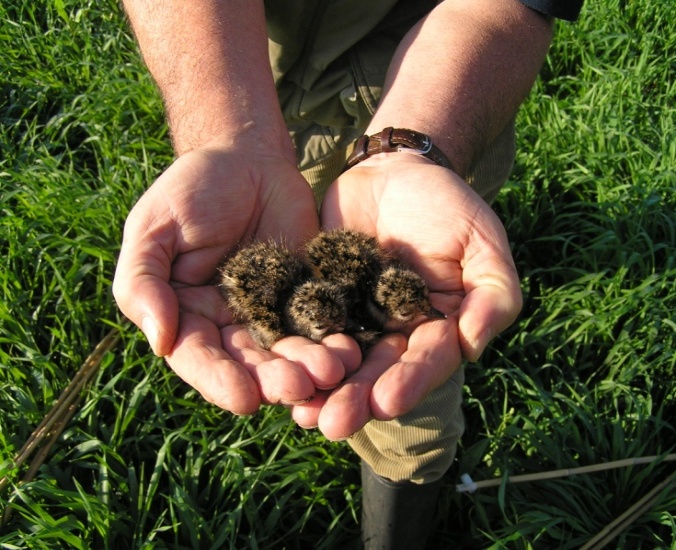 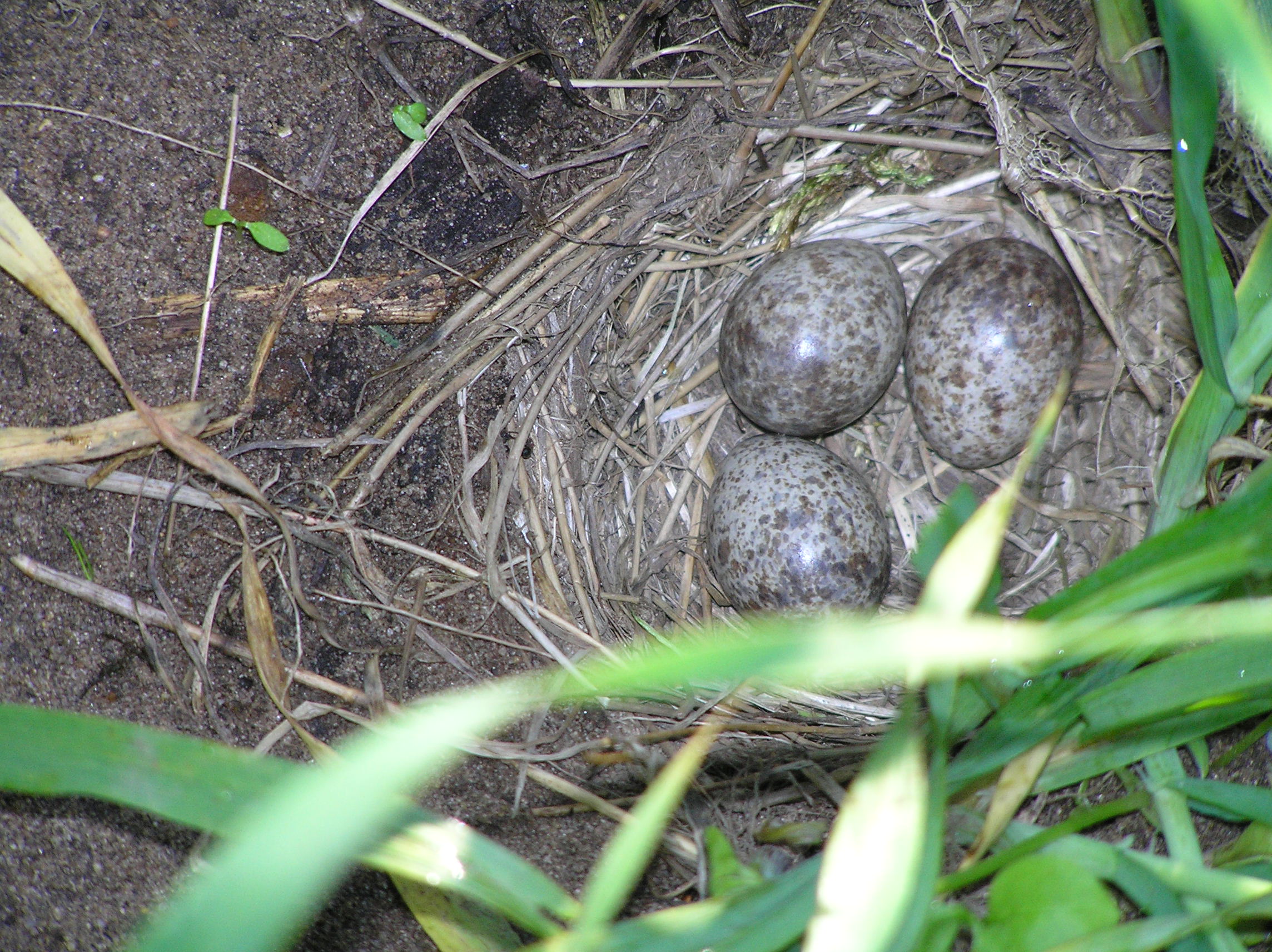 Leden van de werkgroep zijn ong. 1 x per week of 2 weken in het veld. De landbouwers echter zijn dagelijks op het land en weten zodoende veel beter in welke percelen vaak weidevogels zitten.Met weinig extra werk kan de landbouwer een belangrijke bijdrage leveren aan het in stand houden van weidevogels.Wat kunt u als landbouwer zelf doen voor de weidevogelsgoed uitkijken naar nesten, jonge vogels en merkstokken( merkstokken staan aan beide zijden van het nest op ong. 2 m. van het nest)de nesten tijdens de werkzaamheden op het bouwland eventueel verplaatsen.( met schop of met de hand een kuiltje maken en het nest hier voorzichtig inleggen)de nesten tijdens het bemesten tijdelijk afdekken met plastic zak oid.Om de nesten heen maaien en een flinke strook gras (min. 2x5 m.) laten staan       Aarzel niet te bellen met een contactpersoon (zie overzicht) als u hulp       nodig denkt te hebben bij het inventariseren van nesten vóór een       bewerking op het land.